Муниципальное казенное общеобразовательное учреждение«Слободчиковская основная общеобразовательная  школа»Усть – Ишимского  муниципального района Омской области       Рассмотрено                                                                Утверждаю:      На профсоюзном собрании                                           пр. первичной проф. орган. школы                     «09» апреля 2019   г.                                                  ___________     Сивоха Н.Г.Положениео первичной профсоюзной организации МБОУ  «Слободчиковская основная общеобразовательная  школа»  Усть - Ишимского муниципального района Омской областиОбщие положения.Положение разработано в соответствии с Уставом профсоюза работников народного образования и науки РФ Устав Профсоюза и является внутрисоюзным нормативным правовым актом ППО, действующим в соответствии и наряду с Уставом Профсоюза.  ППО школы  является структурным подразделением Усть – Ишимского районнго комитета Профсоюза работников народного образования и науки.ППО школы объединяет учителей, воспитателей и др. работников, являющихся членами Профсоюза и состоящих на профсоюзном учете в ППО школы (на учете в ППО могут стоять работник, вышедшие на пенсию и не прекратившие связь с Профсоюзом)ППО школы является общественным объединением, созданным в форме общественной, некоммерческой организации по решению учредительного профсоюзного собрания и по соответствующей территориальной  организации Профсоюза. ППО школы создано для реализации уставных целей и задач Профсоюза по представительству и защите социально-трудовых, профессиональных прав и интересов членов Профсоюза на уровне школы при взаимодействии с органами государственной власти, органами местного самоуправления, работодателями и их объединениями, общественными  и иными организациями.ППО школы действует на основании Устава Профсоюза, Положения (устава) соответствующей территориальной организации Профсоюза, Положения ППО школы и иных нормативно-правовых актов Профсоюза, руководствуется в своей деятельности законодательством РФ (далее – законодательство - РФ), нормативными актами органов местного самоуправления, решениями руководящих органов соответствующей территориальной организации Профсоюза и Профсоюза.ППО школы свободно распространяет информацию о своей деятельности, имеет право в соответствии с законодательством РФ на организацию и проведение собраний, митингов, шествий демонстраций, пикетирования, забастовок и др. коллективных действий, используя их как средство защиты социально-трудовых прав и профессиональных интересов Профсоюза.ППО школы независимо с своей организационной деятельности от органов исполнительной власти, органов местного самоуправления, работодателей и их объединений, политических партий и движений, иных общественных объединений, им не подотчетна и не подконтрольна; строит взаимоотношения с ними на основе социального партнерства, диалога и сотрудничества.Цели и задачи ППО школы.Основной целью ППО школы является реализация уставных целей и задач Профсоюза по представительству и защите индивидуальных и коллективных социально-трудовых, профессиональных прав и интересов членов Профсоюза при взаимодействии с работодателем и объединением работодателей, органами местного самоуправления, общественными и иными организациями школы.Задачами ППО школы являются:- объединение усилий и координация действий членов Профсоюза по реализации решений Съездов и выборных органов Профсоюза, соответствующей территориальной организации Профсоюза по представительству и защите индивидуальных и коллективных социально-трудовых, экономических, профессиональных и иных прав и интересов членов Профсоюза на уровне школы;- содействие повышению уровня жизни членов Профсоюза, состоящих на учете в ППО школы;- представительство интересов членов Профсоюза в органах управления школой, органах местного самоуправления, общественных и иных организациях;- обеспечение членов Профсоюза правовой и социальной информацией;- разработка и осуществление организационных и финансовых мер по усилению мотивации профсоюзного членства, эффективной деятельности всех структурных звеньев профсоюзной организации школы, их выборных профсоюзных органов по реализации уставных задач.Для достижения уставных целей и задач профсоюзная организация через свои выборные органы:- ведет коллективные переговоры, заключает коллективный договор с работодателем на уровне школы, содействует его реализации;- принимает участие в разработке предложений к законодательным и иным нормативно-правовым актам, затрагивающим социально-трудовые права педагогов и др. работников, а также по вопросам социально-экономической политики, формирования социальных программ на уровне школы и другим вопросам в интересах членов Профсоюза;- принимает участие в разработке программ занятости, реализации мер по социальной защите работников образования, являющихся членами Профсоюза, высвобождаемых  в результате реорганизации, в том числе по повышению квалификации и переподготовке высвобождаемых работников;- осуществляет собственный контроль за соблюдением трудового законодательства, законодательных и иных нормативных правовых актов по охране труда и здоровья, окружающей среды, социальному страхованию и социальному обеспечению, занятости, улучшению жилищных условий и др. видов социальной защиты работников на уровне школы, а также контроль за выполнением коллективного договора, отраслевого, регионального и иных соглашений;- участвует в урегулировании коллективных трудовых споров, используя различные формы коллективной защиты социально-трудовых прав и профессиональных интересов членов Профсоюза, вплоть до организации забастовок;- обращается в органы, рассматривающие трудовые споры, с заявлениями по защите трудовых прав членов Профсоюза, др. работников образования;- участвует с другими социальными партнерами на уровне школы, муниципального образования в управлении внебюджетными государственными фондами социального страхования, медицинского страхования, пенсионным фондом и др. фондами, формируемыми за счет страховых взносов;- изучает уровень жизни педагогов, др. работников образования, реализует меры по повышению их жизненного уровня, в том числе через предусмотренные в Профсоюзе кредитные союзы, фонды социальной помощи и защиты, забастовочные фонды; принимает участие в разработке предложений по определению критериев уровня жизни работников, по регулированию доходов членов Профсоюза (оплаты труда, пенсий, др. социальных выплат), исходя их действующего законодательства об оплате труда в школе с учетом прожиточного минимума и роста цен и тарифов на товары и услуги;- содействует развитию негосударственного медицинского страхования и негосударственного пенсионного обеспечения членов Профсоюза, состоящих на профсоюзном учете в школе;- организует оздоровительные и культурно-просветительные мероприятия для членов Профсоюза и их семей, взаимодействует с органами местного самоуправления, общественными объединениями по развитию санаторно-курортного лечения работников, организации туризма, массовой физической культуры; - оказывает методическую, консультационную, юридическую и материальную помощь членам Профсоюза;- осуществляет обучение профсоюзного актива, правовое обучение членов Профсоюза;- организует прием в Профсоюз и учет членов Профсоюза, осуществляет организационные мероприятия по повышению мотивации профсоюзного членства; - участвует в избирательных кампаниях в соответствии с ФЗ и законами субъекта РФ; - осуществляет иные виды деятельности, вытекающие из норм Устава Профсоюза и не противоречащие законодательству РФ.3. Структура, организационные основы деятельности ППО школы.3.1.  В соответствии с Уставом Профсоюза ППО школы самостоятельно определяет свою структуру.3.2. Для более полного выражения, реализации и защиты интересов членов Профсоюза, представляющих различные профессиональные группы, в структуре ППО школы могут создаваться профсоюзной группы.3.3. В первичной профсоюзной организации школы
реализуется единый уставной порядок приема в Профсоюз и выхода из Профсоюза.3.3.1.	Прием в Профсоюз осуществляется по личному заявлению, поданному в профсоюзный комитет первичной профсоюзной организации школы. Дата приема
в Профсоюз исчисляется со дня подачи заявления.		Одновременно с заявлением о вступлении в Профсоюз вступающий подает заявление в бухгалтерию Комитета образования о безналичной уплате членского профсоюзного взноса.3.3.2 Работнику, принятому в Профсоюз, выдается членский билет единого образца, который хранится у председателя первичной профсоюзной организации..3.3.3 Член Профсоюза не может одновременно состоять в других профсоюзах по основному месту работы.3.3.4 Член Профсоюза вправе выйти из Профсоюза, подав письменное заявление в профсоюзный комитет первичной профсоюзной организации школы.Заявление регистрируется в профсоюзном комитете в день его подачи, и дата подачи заявления считается датой прекращения членства в Профсоюзе.Выбывающий из Профсоюза подает письменное заявление в бухгалтерию Комитета образования о прекращении взимания с него членского профсоюзного взноса.3.3.4. Учет членов Профсоюза осуществляется в профсоюзном комитете  по учетным карточкам установленного образца.3.5. Члены Профсоюза приобретают права и несут обязанности в соответствии с Уставом Профсоюза.3.6. Сбор вступительных и членских профсоюзных взносов осуществляется как в форме безналичной уплаты в порядке и на условиях, определенных в соответствии с Федеральным законом «О профессиональных союзах, их правах и гарантиях деятельности», коллективным договором, так и по ведомости установленного образца.		Порядок и условия предоставления члену Профсоюза льгот, действующих в первичной профсоюзной организации, устанавливаются с учетом стажа профсоюзного членства профсоюзным комитетом.3.7.	Отчеты и выборы профсоюзных органов в первичной профсоюзной организации школы проводятся в следующие сроки: профсоюзного комитета — один раз в 2-3 года; ревизионной комиссии — один раз в 2-3 года; председателя первичной профсоюзной организации школы — один раз в 2-3 года;3.8.	Выборы профсоюзного комитета, ревизионной
комиссии, председателя первичной профсоюзной организации школы проводятся в единые сроки, определяемые выборным органом соответствующей территориальной организации Профсоюза, а в структурных подразделениях — в единые сроки, определяемые профсоюзным
комитетом.4. Руководящие органы первичной профсоюзной организации школы4.1. Руководящими органами первичной профсоюзной организации школы являются: собрание, профсоюзный комитет первичной профсоюзной организации школы (далее — профсоюзный комитет), председатель первичной профсоюзной организации школы.4.2. Контрольно-ревизионным органом первичной профсоюзной организации школы является ревизионная комиссия первичной профсоюзной организации школы (далее — ревизионная комиссия).4.3. Высшим руководящим органом первичной профсоюзной организации школы является собрание, которое созывается по мере необходимости, но не реже одного раза в 2 - 3 года.Полномочия собрания:4.3.1. Принимает Положение о первичной профсоюзной организации школы, вносит в него изменения и дополнения.Вырабатывает приоритетные направления деятельности и определяет задачи первичной профсоюзной организации школы на предстоящий период, вытекающие из уставных целей и задач Профсоюза, решений выборных профсоюзных органов.Формирует предложения и требования к работодателю, соответствующим органам местного самоуправления об улучшении условий труда, социально-экономического положения и уровня жизни учителей и других работников образования.Принимает решения о выдвижении коллективных требований, проведении или участии в коллективных акциях Профсоюза по защите социально-трудовых прав и профессиональных интересов членов Профсоюза.Принимает решение об организации коллективных действий, в том числе забастовки в случае возникновения коллективного трудового спора.Избирает и освобождает председателя первичной профсоюзной организации школы.Утверждает количественный и избирает персональный состав профсоюзного комитета и ревизионной комиссии первичной профсоюзной организации школы.Заслушивает отчет и дает оценку деятельности профсоюзному комитету.Заслушивает и утверждает отчет ревизионной комиссии.Избирает казначея первичной профсоюзной организации школы.Избирает делегатов на конференцию соответствующей территориальной организации Профсоюза, делегирует своих представителей в состав соответствующего территориального комитета (совета) организации Профсоюза.Утверждает смету первичной профсоюзной организации школы.Принимает решение о реорганизации, прекращении деятельности или ликвидации первичной организации Профсоюза.Решает иные вопросы, вытекающие из уставных целей и задач Профсоюза, в пределах своих полномочий.  Собрание может делегировать отдельные свои полномочия профсоюзному комитету.Дата созыва и повестка дня собрания сообщаются членам Профсоюза не позднее чем за 15 дней до начала работы собрания.Собрание считается правомочным (имеет кворум) при участии в нем более половины членов Профсоюза, состоящих на профсоюзном учете.   4.7 Регламент и форма голосования (открытое, тайное) определяются собранием. Решение собрания принимается в форме постановления. Решение собрания считается принятым, если за него проголосовало более половины членов Профсоюза, принимающих участие в голосовании, при наличии кворума, если иное не предусмотрено Положением первичной профсоюзной организации школы. Работа собрания протоколируется.4.8 Собрание не вправе принимать решения по вопросам, относящимся к компетенции выборных органов вышестоящих организаций Профсоюза.4.9 В соответствии с пунктом 30 Устава Профсоюза может созываться внеочередное собрание первичной профсоюзной организации школы.Внеочередное собрание созывается:по инициативе профсоюзного комитета;по требованию не менее чем одной трети членов Профсоюза, состоящих на профсоюзном учете;по решению Президиума территориального комитета (совета) соответствующей территориальной организации Профсоюза.Повестка дня и дата проведения внеочередного собрания первичной профсоюзной организации школы объявляются не позднее чем за 15 дней. Основанием для проведения досрочных выборов, досрочного прекращенияполномочий профсоюзного комитета, председателя первичной профсоюзной организации школы может стать нарушение действующего
законодательства и (или) Устава Профсоюза.В период между собраниями постоянно действующим выборным коллегиальным органом первичной профсоюзной организации школы является профсоюзный комитет. Срок полномочий профсоюзного комитета 2-3 года.Полномочия профсоюзного комитета:Осуществляет руководство и текущую деятельность первичной организации Профсоюза в период между собраниями, обеспечивает выполнение решений выборных органов соответствующих вышестоящих территориальных организаций Профсоюза.Созывает профсоюзное собрание. Представляет и защищает социально-трудовые права и профессиональные интересы членов Профсоюза в отношениях с администрацией {уполномоченными лицами) школы, а также {по необходимости) в органах местного самоуправления. Принимает решение о вступлении в коллективные переговоры с работодателем по заключению коллективного договора. Является полномочным органом Профсоюза при ведении коллективных переговоров с работодателем (администрацией школы) и заключении от имени трудового коллектива коллективного договора.4.11.6.Организует сбор предложений членов Профсоюза по проекту коллективного договора, доводит разработанный им проект до членов Профсоюза, организует его обсуждение.4.11.7.На равноправной основе с работодателем (администрацией школы) образует комиссию для ведения коллективных переговоров, при необходимости — примирительную комиссию для урегулирования разногласий в ходе переговоров, оказывает экспертную, консультационную и иную помощь своим представителям на переговорах.4..11.8.Организует поддержку требований Профсоюза в отстаивании интересов работников образования в форме собраний, митингов, пикетирования, демонстраций, а при необходимости — забастовок в установленном законодательством порядке.4.11.9  Инициирует проведение общего собрания трудового коллектива школы для принятия коллективного договора, подписывает по его поручению коллективный договор и осуществляет контроль за его выполнением.4.11.10. Осуществляет общественный контроль за соблюдением в школе законодательства о труде {вправе требовать соответствия трудовых договоров (контрактов) администрации с работниками положениям коллективного договора, соглашений, заключаемых Профсоюзом); Согласовывает принимаемые работодателем локальные акты учреждения, касающиеся трудовых и социально-экономических прав работников.Осуществляет контроль за предоставлением работодателем (администрацией школы) своевременной информации о возможных увольнениях, соблюдением установленных законодательством социальных гарантий в случае сокращения работающих, следит за выплатой компенсаций, пособий и их индексацией.Осуществляет общественный контроль за соблюдением работодателем норм и правил охраны труда в школе, заключает соглашение по охране труда. В целях организации сотрудничества по охране труда создается совместная комиссия, в которую на паритетной основе входят представители профсоюзной организации и администрации школы. Осуществляет профсоюзный контроль по вопросам возмещения вреда, причиненного работникам увечьем, профессиональным заболеванием либо иным повреждением здоровья, связанным с исполнением ими трудовых обязанностей. Осуществляет контроль за соблюдением в школе трудового законодательства, иных нормативных правовых актов, содержащих нормы трудового права, законодательства РФ о занятости, социальном обеспечении, об охране труда и здоровья работников. Обеспечивает профсоюзный контроль за правильным начислением и своевременной выплатой заработной платы, а также пособий по социальному страхованию, расходованием средств социального страхования на санаторно-курортное лечение и отдых.Осуществляет контроль за предоставлением работодателем своевременной информации о возможных увольнениях работников, соблюдением установленных законодательством РФ социальных гарантий в случае сокращения штатов, осуществляет контроль за выплатой компенсаций, пособий и их индексацией; принимает в установленном порядке меры по защите прав и интересов высвобождаемых работников — членов Профсоюза перед работодателем и в суде.Формирует комиссии, избирает общественных инспекторов (уполномоченных) по соблюдению законодательства о труде и правил по охране труда, руководит их работой.Приглашает (по необходимости) для обоснования и защиты интересов членов Профсоюза правовую и техническую инспекции труда Профсоюза, инспекции государственного надзора, службы государственной экспертизы условий труда, общественной (независимой) экспертизы, страховых врачей.Заслушивает информацию администрации (если это предусмотрено коллективным договором) о выполнении обязательств по коллективному договору, мероприятий по организации и улучшению условий труда, соблюдению норм и правил охраны труда и техники безопасности.Обращается (по необходимости) в судебные органы с исковыми заявлениями в защиту трудовых прав членов Профсоюза по их просьбе или по собственной инициативе.Проводит (по взаимной договоренности) с администрацией совместные заседания для обсуждения актуальных проблем жизни трудового коллектива и координации общих усилий по их разрешению.Информирует членов Профсоюза о своей работе, деятельности выборных органов вышестоящих организаций Профсоюза.Решает вопрос о безналичной уплате членских профсоюзных взносов, организовывает сбор вступительных и членских профсоюзных взносов и их поступление на соответствующие счета территориальных организаций Профсоюза.Распоряжается финансовыми средствами первичной профсоюзной организации школы в соответствии с утвержденной сметой.4.11.26.	Организует прием в Профсоюз новых член
выдачу профсоюзных билетов, ведет учет членов профсоюза, организует статистическую отчетность в соответствии с формами, утверждаемыми ЦК Профсоюза.4.11.27.Утверждает организационную структуру первичной профсоюзной организации, формирует из своего состава постоянные комиссии и определяет их полномочия.По предложению председателя первичной профсоюзной организации избирает заместителя (заместителей) председателя первичной профсоюзной организации школы, если они не избраны на собрании.При необходимости рассматривает акты принимает решения по результатам работы ревизионной комиссии.В соответствии с Уставом Профсоюза созывает внеочередное собрание.Реализует иные полномочия, в том числе де легированные ему профсоюзным собранием.4.12.Заседания профсоюзного комитета проводятся
по мере необходимости, но не реже одного раз в месяц
Заседание правомочно при участии в нем не менее половины членов профсоюзного комитета. Решения принимаются большинством голосов. Заседания профсоюзного комитета протоколируются.Профсоюзный комитет реализует свои полномочия и принимает решения в форме постановлений, подписываемых председателем первичной профсоюзной организации.4.13.Руководство деятельностью первичной профсоюзной организации в период между заседаниями профсоюзного комитета осуществляет председатель первичной профсоюзной организации школы.Председатель первичной профсоюзной организации избирается на срок полномочий профсоюзного комитетаПолномочия председателя первичной профсоюзной организации школы:4.13.1.	Осуществляет без доверенности действия от имени первичной профсоюзной организации школы и представляет интересы членов Профсоюза по вопросам, связанным с уставной деятельностью, перед работодателем, а так-
же в органах управления школой и иных организациях.Организует текущую деятельность первичной профсоюзной организации, профсоюзного комитета по выполнению уставных задач, решений руководящих органов первичной, соответствующей территориальной организации Профсоюза и Профсоюза.Организует выполнение решений профсоюзных собраний, профсоюзного комитета, выборных органов соответствующей территориальной организации Профсоюза.Председательствует на профсоюзном собрании, ведет заседание профсоюзного комитета.Созывает заседания и организует работу профсоюзного комитета, подписывает постановления и протоколы профсоюзного собрания и заседаний профсоюзного комитета.Организует финансовую работу, работу по приему новых членов в Профсоюз, поступление профсоюзных средств на счета соответствующих вышестоящих организаций Профсоюза.Вносит на рассмотрение профсоюзного комитета предложения по кандидатуре заместителя (заместителей) председателя первичной профсоюзной организации, если они не избраны на собрании.Делает в необходимых случаях заявления, направляет обращения и ходатайства от имени первичной профсоюзной организации и профсоюзного комитета.Организует делопроизводство и текущее хранение документов первичной профсоюзной организации школы.4.13.10.	Реализует иные полномочия, делегированные
профсоюзным собранием, профсоюзным комитетом.4.14. Председатель первичной профсоюзной организации школы подотчетен профсоюзному собранию, профсоюзному комитету и несет ответственность за деятельность первичной организации Профсоюза.5. Ревизионная комиссия первичной профсоюзной организации школыРевизионная комиссия первичной профсоюзной организации школы является самостоятельным органом, избираемым на собрании одновременно с профсоюзным комитетом и на тот же срок полномочий.В своей деятельности ревизионная комиссия подотчетна профсоюзному собранию и руководствуется Примерным положением о ревизионной комиссии первичной профсоюзной организации, утвержденным Президиумом ЦК Профсоюза и настоящим Положением.Ревизионная комиссия проводит проверки финансовой деятельности профсоюзного комитета не реже 1 раза в год. По необходимости копия акта ревизионной комиссии представляется в выборный орган соответствующей вышестоящей территориальной организации Профсоюза.Член ревизионной комиссии не может одновременно являться членом профсоюзного комитета.Ревизионная комиссия избирает из своего состава председателя и заместителя (заместителей). Председатель ревизионной комиссии участвует в работе профсоюзного комитета с правом совещательного голоса.Разногласия между ревизионной комиссией и профсоюзным комитетом рассматриваются и разрешаются собранием первичной профсоюзной организации или президиумом выборного органа соответствующей территориальной организации Профсоюза.6. Имущество первичной профсоюзной организации школы6.1. Имущество первичной профсоюзной организации школы образуется из вступительных и ежемесячных членских профсоюзных взносов в соответствии с пунктами 52 и 53 Устава Профсоюза.Средства и доходы, полученные от предпринимательской и иной деятельности, направляются на цели, определенные Уставом Профсоюза и Положением первичной профсоюзной организации школы, и не подлежат перераспределению между членами Профсоюза.Имущество, в том числе финансовые средства первичной профсоюзной организации школы, являются единой и неделимой собственностью Профсоюза. Члены Профсоюза не сохраняют прав на переданное ими в собственность Профсоюза имущество, в том числе на членские профсоюзные взносы.Размер средств, направляемых на осуществление деятельности первичной профсоюзной организации, устанавливается в соответствии с  Уставом Профсоюза. Расходы средств первичной профсоюзной организации осуществляются на основе сметы, утверждаемой на календарный год.6.2. Первичная профсоюзная организация школы, обладающая правами юридического лица, может обладать имуществом Профсоюза на правах оперативного управления, иметь счета в банках и печать установленного в Профсоюзе образца.Члены Профсоюза, состоящие на учете в первичной профсоюзной организации, не отвечают по обязательствам первичной организации Профсоюза, а первичная профсоюзная организация не отвечает по обязательствам членов Профсоюза, состоящих на учете в первичной профсоюзной организации.7. Реорганизация и ликвидация первичной профсоюзной организации школы7.1. Решение о реорганизации (слиянии, присоединении, разделении, выделении) и ликвидации первичной профсоюзной организации школы принимается собранием по согласованию с выборным органом вышестоящей территориальной организации Профсоюза.Реорганизация или ликвидация первичной профсоюзной организации может осуществляться как по инициативе собрания первичной профсоюзной организации школы, так и по инициативе Президиума выборного органа соответствующей территориальной организации Профсоюза. Решение собрания считается принятым, если за него проголосовало не менее двух третей членов Профсоюза, принимавших участие в голосовании, при наличии кворума.7.2. В случае принятия решения о ликвидации первичной профсоюзной организации школы имущество, оставшееся после ликвидации организации направляется на цели, предусмотренные Уставом Профсоюза и определяемые решениями собрания и Президиума выборного органа соответствующей вышестоящей территориальной организации Профсоюза.8. Заключительные положения.8.1.Первичная профсоюзная организация школы
обеспечивает учет и сохранность своих документов, а
также передачу документов на архивное хранение или в
выборный орган соответствующей вышестоящей территориальной организации Профсоюза при реорганизации или ликвидации организации. 8.2.Местонахождение руководящих органов первичной профсоюзной организации МБОУ «Слободчиковская ООШ» 646587 Омская область, Усть – Ишимский район, с. Слободчики, ул. Центральная 51.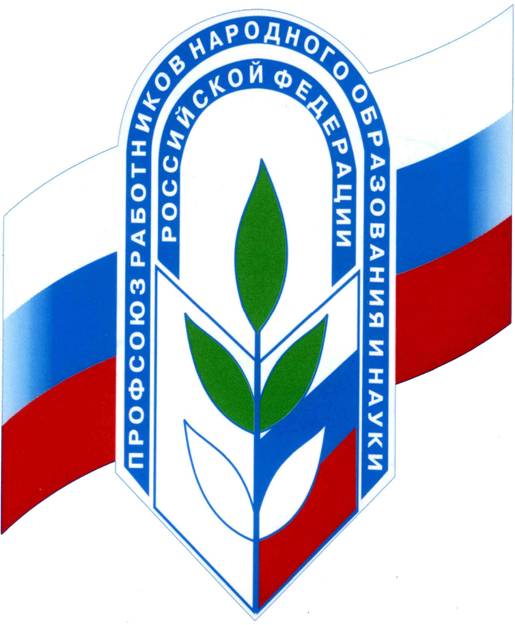 Первичная профсоюзная организацияМБОУ «Слободчиковская ООШ»Усть – Ишимского муниципального района Омской областиЦели, задачи и принципы деятельности профсоюзной организации нашей школы базируются на действующем в Российской Федерации законодательстве, соответствуют основным требованиям Устава Профсоюза работников народного образования и науки РФ.1. Охват профсоюзным членством.Сильная профсоюзная организация – это объединение активных, сознательных и грамотных работников.Только через сильную организацию, ты получишь возможность:        Вести достойные переговоры с работодателем.        Добиваться лучших условий труда.        Получать достойную заработную плату.По состоянию на 1 сентября 2014 года общее количество работников МКОУ «Слободчиковская ООШ» составило 22 человека. Охват профсоюзного членства составляет 88 %. Всего работающих женщин в коллективе 14 человек. Молодежи до 35 лет - 5 человека.2. Динамика роста профсоюзного членства.Вновь поступивших работников – 2. За период с 2014 по 2015 год принято в члены профсоюза 2 человека в возрасте до 35 лет.Работа профсоюзной организации за последний выборный срок.Состав профкома4. Деятельность первичной профсоюзной организации МБОУ «Слободчиковская ООШ»Приоритетными направлениями работы организации в настоящее время являются популяризация идей профсоюзного движения среди молодёжи, совершенствование работы по мотивации профсоюзного членства, совершенствование форм информационной деятельности; повышение роли общественного контроля за соблюдением законодательства РФ, активизация работы по вопросам охраны здоровья и созданию безопасных условий работы, расширение форм физкультурно-оздоровительных мероприятий.     Вся деятельность в целом и текущая работа строились в соответствии с Основными направлениями деятельности Первичной профсоюзной организации. Свою деятельность регулируем следующими документами: коллективным договором, трудовым законодательством РФ, положением о трудовом распорядке, локальными актами и положениями.Об актуальности направлений деятельности профсоюзной организации нашей школы можно судить хотя бы по перечню некоторых вопросов, включенных в повестку дня заседаний профкома, это:О заключении коллективного договора, о его содержании с учетом поступления предложений от сотрудников.О трудовом законодательстве.О нагрузке учителей.О разработке положения и критериев новой системы оплаты труда.О назначении стимулирующих надбавок.Об участии нашей профсоюзной организации в коллективных действиях профсоюзах России.Рассмотрение и утверждение правил внутреннего распорядка школы.Охрана труда и результаты социального опроса по вопросам охраны труда.Обсуждались и другие вопросы.Если сказать проще и точнее, то профком изо дня в день, из года в год живет заботами и проблемами работников школы.Как сказал один из лидеров профсоюзного движения, «О светлом будущем заботятся политики, о светлом прошлом – историки, а о светлом настоящем – профсоюзы».Профком и администрация в нашей школе строят свои взаимоотношения на принципах социального партнерства. Надо отдать должное и сказать, что наш директор не заинтересован в напряженных отношениях и решает целый ряд социальных вопросов в интересах работающих.Совместно с директором школы профсоюз принимает активное участие по разработке, заключению и изменению коллективного договора, отстаивая интересы работников. С ПК согласуются Утверждение локальных актов и Положения, А также составляется расписание уроков, аттестации учителей, награждения работников школы, совместно составляется график отпусков, летний отдых детей.Планирование работы. Основой для составления плана являются следующие документы:1. Устав Профсоюза.2. Положение о первичной профсоюзной организации образовательного учреждения3. Соглашения 4. Коллективный договор образовательного учреждения.5. Социальный паспорт первичной профорганизации.6. Анализ работы профсоюзного комитета школы по мотивации профсоюзного членства.Перспективный план работы первичной профсоюзной организации работников МБОУ «Слободчиковская ООШ» на 2017 – 2018 уч. год
1. Мероприятия по защите трудовых, социально-экономических прав и интересов работников школы, правовая помощь членам профсоюза  1.1. Осуществлять систематический анализ состояния выполнения нормативно - правовых актов, регулирующих социально-экономические права и гарантии работников университета.1.2. Проводить общественный контроль за выплатой заработной платы .1.3. Принимать участие в решении социально-экономических вопросов, определении и утверждении перечня и порядка представления работникам социальных льгот.1.4. Осуществлять контроль за подготовкой и предоставлением работодателем документов, необходимых для назначения пенсий работникам.1.5. Контролировать выполнение администрацией школы законодательства о труде, соблюдение режима работы, выходных дней, отпусков. Проверять законность использования внеурочных работ, а также увольнения сотрудников.1.6. Вместе с работодателем разрабатывать участие в решении вопросов оплаты труда работников, форм и систем оплаты труда, расценок, тарифных сеток, условий внедрения и размеров надбавок, доплат, премий, вознаграждений и других поощрительных  выплат.1.7. Осуществлять контроль за работой школьной столовой. Разработать предложения по режиму их работы. Организовать контроль за ассортиментом и качеством питания.1.8. Осуществлять проверку выполнения Коллективного договора.1.9. Обсудить на совместных заседаниях коллегиальных органов ход выполнения соглашений, коллективных договоров в части обеспечения социальных гарантий работников.1.10. Проводить систематический мониторинг состояния  колдоговорного регулирования трудовых отношений в коллективе.
2. Основные мероприятия по охране труда и здоровья.2.1. Контролировать условия труда в школе. Вносить предложения по их улучшению.2.2. Постоянно повышать уровень безопасности на рабочих местах, способствовать снижению бытового травматизма и т. п. 2.3. Участвовать в рассмотрении и принятии планов подготовки школы к учебному году и проверять их выполнение.2.4.  Контролировать  проводимую аттестацию учителей.2.5. Совместно с администрацией организовывать проведение медицинских осмотров сотрудников школы в соответствии с условиями коллективного договора.2.6. Организовать летнее оздоровление сотрудников и их детей.2.7. Вместе с Отделом охраны труда проводить подготовку лиц, ответственных за охрану труда. (Профком; комиссия по охране труда; в течение года)
3. Организационное и информационное обеспечение деятельности профсоюзных органов3.1. Организовать подписку на профсоюзные издания.3.2. Готовить информационный материал о работе профкома.3.3. Проводить обучение профактива.(Профком; в течение года)4. Основные культурно-просветительские и спортивно-массовые мероприятия.4.1. Проводить работу с тружениками тыла.4.2. Проводить работу с ветеранами педагогического труда. 4.3. Организовать мероприятия по празднованию Дня Победы.4.4. Организация мероприятий к Международному Дню защиты детей.4.5. Организация и проведение мероприятий по празднованию календарных дат.4.6. Организация и обеспечение спортивных команд для участия в соревнованиях, спартакиадах.4.7. Организация досуга сотрудников и членов их семей. (Профком; комиссии по спортивной и культурно-массовой работе; в течение года)5. Соблюдение периодичности проведения профсоюзных собраний.Важную роль в информационной и агитационной работе играют профсоюзные собрания. Именно через собрание реализуются все основные нормы профсоюзной демократии. Эффективность профсоюзного собрания и заседания профсоюзного комитета предопределяется вопросами, которые выносятся на их обсуждение.Наличие коллективного договора.Между администрацией МБОУ «Слободчиковская ООШ» и первичной профсоюзной организаций, выступающей от имени работников, заключён Коллетивный договор на 2015 - 2018 годы. Коллективный договор заключён в соответствии с Трудовым Кодексом РФ, Законом РФ «О коллективный договорах и соглашениях».  В соответствии с постановлениями Профсоюза работников образования и науки, с целью определения взаимных обязательств работников и работодателя по защите социально-трудовых прав и профессиональных интересов работников образовательного учреждения и установления дополнительных гарантий, льгот и преимуществ для работников, а также по созданию более благоприятных условий труда по сравнению с установленными законами, иными нормативными актами.Вся работа первичной профсоюзной организации нашей школы основывается на соблюдении пунктов, указанных в Коллективном договоре.В составлении проекта Коллективного договора принимали участие: администрация школы и рядовые члены профсоюзной организации.Проект был вынесен на обсуждение всего коллектива: в учительской на стенде профсоюзного уголка вывешен текст Коллективного договора и  организован сбор предложений и замечаний. На собрании трудового коллектива Коллективный договор был принят. Раз в году на собраниях трудового коллектива, заслушивается отчёт руководителя и председателя профсоюзной организации о выполнении Коллективного договора. На заседаниях профсоюзного комитета рассматриваются вопросы, связанные с выполнением Коллективного договора: предоставление дополнительных дней отдыха, материальной помощи, тарификация педагогов и их аттестация и др. На собраниях трудового коллектива вносятся изменения и дополнения в Коллективный договор.7. Профсоюзный контроль над соблюдением законодательства об охране труда.Первичная профсоюзная организация и администрация проводят совместную работу по охране труда в образовательном учреждении:        В школе создана совместная комиссия из членов администрации и ПК;        На профсоюзном собрании избран уполномоченный по охране труда представитель от Профсоюза – Чуприна Т.М.         Комиссия по охране труда проводит обследования рабочих мест на предмет соответствия их нормам охраны труда, участвует в аттестации рабочих мест, готовит и направляет предписания и предложения по устранению нарушений норм охраны труда. Информирует на заседаниях ПК, профсоюзных собраниях членов Профсоюза об условиях и охране труда на рабочих местах.        Ежегодно администрация и профсоюзный комитет заключают «Соглашение по охране труда», где руководство учреждения обязуется выполнить мероприятия по охране труда. Дважды в год данное Соглашение проходит акт проверки и его результаты доводятся до сведения членов Профсоюза.        Раз в год проходят «Дни охраны труда»Перспективный план улучшения условий и охраны труда в МБОУ «Слободчиковская ООШ» на 2017 – 2018 уч. год       За последние 3 года в школе не было случаев получения травм на рабочем месте. Это говорит об удовлетворительной работе комиссии по охране труда. 1 раз в год у нас осуществляется трехступенчатый административно-общественный контроль за охраной труда.8.Финансовая работаФинансовая работа является одним из важнейших направлений деятельности первичной профсоюзной организации МКОУ «Слободчиковская ООШ». В её основу положен принцип – максимальное возвращение средств, полученных от членов Профсоюза в виде членских взносов, на благо самих же членов Профсоюза через результаты деятельности профсоюзной организации.В соответствии с Уставом Профсоюза член профсоюза уплачивает ежемесячно членские профсоюзные взносы в размере 1 % от месячного заработка. В нашей организации в соответствии с Коллективным договором (раздел IX, п 9.6 ) членские взносы удерживаются от заработной платы по безналичному расчёту через централизованную бухгалтерию. Неработающие  члены Профсоюза (пенсионеры и женщины, находящиеся в декретном отпуске) не уплачивают членские взносы.Все средства членских профсоюзных взносов расходуются по смете, утверждаемой решением профсоюзного собрания. Смета разрабатывается на каждый календарный год и состоит из доходной и расходной частей. Доходы нашей организации образуются:1.     от части членских профсоюзных взносов, удерживаемых по безналичному расчёту;2.     от членских профсоюзных взносов, собираемых наличным путём (добровольный взнос).Профсоюзные средства расходов включают в себя:1.     организационное обеспечение деятельности ПК;2.     обеспечение организационных мероприятий, связанных с осуществлением уставных функций;3.     расходы на информационную работу;4.     обучение профсоюзного актива;5.     премирование профактива;6.     выделение материальной помощи и др. Дважды в год члены ревизионной комиссии осуществляют контроль за расходованием средств и на профсоюзных собраниях информируют членов Профсоюза. Поступившие взносы от членов Профсоюза в 2017 году были направлены на следующие цели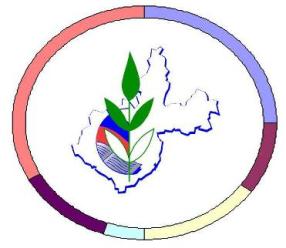 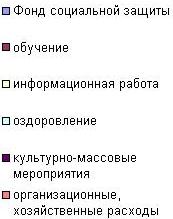 9. Информационное обеспечение первичной профсоюзной организации МБОУ «Слободчиковской ООШ»В школе создана система информационной работы о деятельности первичной профсоюзной организации школы.        Информирование членов Профсоюза осуществляется через профсоюзный уголок в учительской, где члены коллектива знакомятся о работе вышестоящих органов Профсоюза, принимаемых ими решениях по всем основным направлениям деятельности, о работе первичной профсоюзной организации и др ;        Регулярно происходит оформление материалов о деятельности Профсоюза на школьном сайте.         Организуются встречи членов первичной профсоюзной организации с руководством районной организацией Профсоюза, например, частый гость в нашей школе Ращупкина Галина Григорьевна, председатель районной организации Профсоюза.        На протяжении последних нескольких лет осуществляется подписка на газеты «Мой Профсоюз», «Позиция». Обзор  газетных материалов (газеты приходят на адрес школы и хранятся в учительской) осуществляется на заседаниях ПК и профсоюзных собраниях.10.Применение новых информационных технологий.К новым формам и методам работы первичной профсоюзной организации МБОУ «Слободчиковская ООШ»  относятся:        Управляющий Совет школы; наряду с родителями, учащимися и педагогами в Совет входят представители первичной профсоюзной организации МБОУ «Слободчиковская ООШ»        Расширенная комиссия для распределения всех видов вознаграждения; 50% членов ПК входят в её составИспользуется метод экспресс-информации: проверили трудовые книжки – поместили отчёт в профсоюзном уголке. Обсудили положение о стимулирующих выплатах – выступаем со своими замечаниями (а не только директор) на собрании.Профсоюзный комитет ведёт активную работу по вовлечению педагогов школы в различные   конкурсы, дистанционные курсы повышения квалификации.11.Организация культурно – массовой и спортивной работы в коллективе школы.Здоровье нации является одним из ключевых факторов социально-экономического развития школы. Государству нужны крепкие и здоровые люди. Борьба за здоровый образ жизни возведена в один из приоритетов государственной политики РФ. Туристические слёты пед. работников стали доброй традицией, поистине настоящим праздником спорта, где каждый может одержать победу над собой, доказать всем, что могу поверить в себя. Победители и призеры получают заслуженные награды. Свою порцию бодрости, здоровья, хорошего настроения, уйму положительных эмоций получают все. Наши педагоги активно участвуют в районных соревнованиях, занимают призовые места. На заседаниях  ПК рассматриваются вопросы оздоровления и улучшения физкультурной работы, прохождение ежегодного медицинского осмотра, вакцинация сотрудников, витаминизация через школьную столовую, участие в добровольной диспансеризации и др.;В школе сложилась и действует определенная система работы с тружениками тыла Великой Отечественной войны и ветеранами педагогического труда. Вся работа строится в тесном сотрудничестве с районным комитетом профсоюза.Ежегодно в канун праздников, Дня учителя, "8 - марта", ветераны приглашаются в школу, где проводятся праздничные мероприятия. Организуются акции: "Поклонимся великим тем годам!", "Никто не забыт! Ничто не забыто!".Данные мероприятия пользуются большой популярностью среди членов профсоюза, так как помогают реализовать их творческий и спортивный потенциал, желание соревноваться и побеждать, создают необходимые условия для неформального общения. Культурно-массовые и спортивные мероприятия, которые объединяют, сплачивают людей, вносят в нашу жизнь яркое разнообразие, которые так нравятся членам профсоюза. И даже детские новогодние подарки тоже являются частью организационной работы в профсоюзах.Комиссия по культурно-массовой работе при профсоюзном комитете проводит огромную работу, направленную  на сплочение членов коллектива, уделяя внимание как молодым, так и ветеранам педагогического труда.Традиции коллектива:Поздравления именинников (40, 45…лет со дня рождения) и юбиляров (50 и 55 лет) цветами и ценными подарками;                   Участие в конкурсах «Учитель года». Чествование юбиляров педагогического труда благодарностями за творческий, добросовестный и многолетний труд от имени администрации и Профсоюза с записью в трудовой книжке, вручение цветов и ценных подарков;Поздравления с днём Свадьбы, рождением детей и внуков и т.п.;Организация новогоднего поздравления детей членов Профсоюза.Организация и проведение профессиональных  и других праздниковТуристические слёты среди команд образовательных учреждений.2.Организация культурно-массовых мероприятий:Представления на награды членов Профсоюза;Участие в смотрах художественной самодеятельности. Организация посещения музеев, выставок, театров.Работа с  неработающими пенсионерами:Посещения на дому с поздравлениями;Оказание социально-бытовой помощи;Проведение учащимися концертных программ;12. Работа с молодёжью.             Работа с молодежью в МБОУ «Слободчиковская ООШ» строится по принципу взаимного сотрудничества администрации и профсоюзного комитета школы.            Основой работы с молодежью является развитие индивидуальных форм работы с каждым молодым работником по формированию его моральных, интеллектуальных и профессиональных качеств, воспитанию чувства преданности общему делу, воспитанию подрастающего поколения.План работы профсоюзного комитета 
первичной организации МБОУ «Слободчиковская ООШ»на 2017 – 2018 уч. годПлан работы профсоюзного комитета 
первичной организации МБОУ «Слободчиковская ООШ»на 2017 – 2018 уч. годПлан работы профсоюзного комитета 
первичной организации МБОУ «Слободчиковская ООШ»на 2017 – 2018 уч. годДатаНазвание мероприятия и темаОтветственныеПРОФСОЮЗНЫЕ СОБРАНИЯ:ПРОФСОЮЗНЫЕ СОБРАНИЯ:ПРОФСОЮЗНЫЕ СОБРАНИЯ:АвгустО согласовании учебной нагрузки на новый учебный год.Отв. Тарасова Т.Б.
АвгустО ходе подготовки учреждения к новому учебному году.Отв. Тарасова Т.Б.
СентябрьО санитарно-гигиеническом состоянии в школе.Отв. Сивоха Н.Г.
СентябрьО делегировании представителя профкома в состав аттестационной комиссии.Отв. Сивоха Н.Г.
СентябрьОб участии ПК в подготовке мероприятий по празднованию Дня учителя и Дня пожилого человека.Отв. Сивоха Н.Г.
ОктябрьО контроле за состоянием охраны труда в школе.Отв. 
Чуприна Т.М.ОктябрьО ходе подготовки школы к работе в осенне-зимний период.Отв. 
Тарасова Т.Б.НоябрьАнализ трудовой дисциплины.Отв. 
Сивоха Н.Г.НоябрьОтчёт о проделанной физкультурно-массовой и оздоровительной работе.Отв. Бобров В.В.ДекабрьАнализ выполнения коллективного договора.Отв. 
Сивоха Н.Г.ДекабрьО работе ПК по выполнению уставных требований профсоюза.Отв. 
Сивоха Н.Г.ДекабрьО плане работы комитета профсоюза  на 2014 – 15 уч. год.Отв. 
Сивоха Н.Г.ФевральОтчёт представителя ПК в аттестационной комиссии о ходе аттестации педагогических работников.Отв. 
Чибышева С.Ю.МартО ходе выполнения плана мероприятий по охране труда Отв. 
Чуприна Т.М.ЗАСЕДАНИЯ ПРОФСОЮЗНОГО КОМИТЕТА:ЗАСЕДАНИЯ ПРОФСОЮЗНОГО КОМИТЕТА:ЗАСЕДАНИЯ ПРОФСОЮЗНОГО КОМИТЕТА:ЯнварьО состоянии профсоюзного членства на 01.01.2018 г.Отв.Сивоха Н.Г.ЯнварьО распределении сметы расходования средств проф. бюджета за 2017 год.Отв.Сивоха Н.Г.ЯнварьУтверждение плана работы ПК на 2018 год.Отв.Сивоха Н.Г.ЯнварьУтверждение сметы расходов и доходов первичной организации на 2018 год.Отв.Сивоха Н.Г.ФевральО ходе подготовки мероприятий к проведению Недели по охране труда.Отв. 
Чуприна Т.М.МартО работе администрации и профкома по снижению заболеваемости работников, профилактика детского и взрослого травматизма.Отв. Чуприна Т.М.МартОб участии ПК в аттестации педагогических работников.АпрельО предварительном распределении учебной нагрузки на новый учебный год.Отв. 
Тарасова Т.Б.АпрельО моральном и материальном стимулировании работников, использование средств, предназначенных на оказание материальной помощи в профсоюзной организации.Отв. 
Тарасова Т.Б.АпрельУтверждение графика отпусков.Отв. 
Тарасова Т.Б.МайО выполнении коллективного договора.Отв. 
Сивоха Н.Г.МайПодготовка и работа по оздоровлению в 2018 году. Совместная работа администрации и профсоюза по летнему оздоровлению работников учреждения, их детей.Отв. 
Сивоха Н.Г.МайОб итогах смотра учебных кабинетов.Отв. 
ЧибышеваС. Ю.ИюньО ходе выполнения мероприятий по охране труда.Отв.
Чуприна Т. М.ИюньО состоянии спортивного оборудования и спортивных сооружений.Отв. Бобров В.В.МЕРОПРИЯТИЯ:МЕРОПРИЯТИЯ:МЕРОПРИЯТИЯ:постоянноОперативно рассматривать заявления и устные обращения членов профсоюза.Оперативно рассматривать заявления и устные обращения членов профсоюза.постоянноУстановить контроль за полным и своевременным введением в действие нормативных документов по вопросам оплаты труда, социальных гарантий.Установить контроль за полным и своевременным введением в действие нормативных документов по вопросам оплаты труда, социальных гарантий.постоянно  Принять участие:
- в проведении аттестации педагогических работников;
- в подготовке и проведении оздоровительной кампании.Принять участие:
- в проведении аттестации педагогических работников;
- в подготовке и проведении оздоровительной кампании.постоянно Совместно с администрацией обеспечить участие коллектива в районных конкурсах.Совместно с администрацией обеспечить участие коллектива в районных конкурсах.(август-сентябрь)Организовать смотр-конкурс на лучшую подготовку кабинетов к новому учебному году.Организовать смотр-конкурс на лучшую подготовку кабинетов к новому учебному году.регулярно Провести совместно с администрацией школы мероприятия посвященные праздникам: чествование тружеников тыла,  23 февраля, 8 Марта, Дню пожилого человека, Дню учителя.Провести совместно с администрацией школы мероприятия посвященные праздникам: чествование тружеников тыла,  23 февраля, 8 Марта, Дню пожилого человека, Дню учителя.№МероприятияСроки1Обучение и проверка знаний в учебных центрах по охране труда1 раз в 3 года2Трехступенчатый административно-общественный контроль за охраной труда1 раз в год3«День охраны труда»1 раза в год4Прохождение медицинского осмотра всех работников. (Работники столовой)1 раз в год2 раза в год5Обеспечение работников средствами индивидуальной защитыПериод.6Мероприятия обеспечивающие снижение профзаболевания и травматизмаПериод.7Организация культурно-массового досугаПериод.8Физкультурно-оздоровительные мероприятия с работнокамиРериод.Планирование расходов.Планирование доходов.Выделение средств, запланированных в смете на проведение конкретных мероприятий, осуществляется на основании постановления профкома и отдельной сметы на проведение конкретного мероприятия.При планировании расходной части сметы определяются приоритетные направления работы, исходя из которых формируются статьи профсоюзного бюджета на предстоящий год: организационное обеспечение деятельности профсоюзного комитета (подготовка и проведение собраний, заседаний профкома и т.д.)участие в акциях Профсоюза, смотры, конкурсы, культурно-массовые мероприятиярасходы на информационную работу (оформление профсоюзного уголка, подписка на газету «Мой Профсоюз» и др.Доходы первичной профсоюзной организации образуются в основном от части членских профсоюзных взносов, которые в соответствии с п.48 Устава Профсоюза находятся в распоряжении первичной профсоюзной организации.
Доходы профсоюзной организации могут пополняться за счет части средств, перечисляемых работниками, не являющимися членами Профсоюза в соответствии со ст. 28 ФЗ «О профсоюзах, их правах и гарантиях деятельности».
Кроме того, в распоряжение первичной профсоюзной организации могут направляться средства работодателя в соответствии с законодательством РФ и коллективным договором, а также финансирование вышестоящего выборного профсоюзного органа на определенные цели.